PROGRAM SPOTKANIA „USŁYSZ GŁOS WSI”09.30 – 10.00	Rejestracja uczestników spotkania „Usłysz głos wsi”10.00 – 11.30	Spotkanie „Usłysz głos wsi” – zaprezentowanie ustaleń spotkania Europejskiego Parlamentu Wiejskiego w Kielcach oraz wizja i przygotowanie Polskiego Parlamentu Wiejskiego)11.30 – 12.15	Konccepcja SMART VILLAGE - czyli inteligentna wieś to społeczność mieszkająca na wsi, która wykorzystuje nowoczesne technologie w celu poprawy jakości i poziomu życia oraz zrównoważonego rozwoju. Społeczność, która na swoim terenie współpracuje i wspólnie decyduje o swoim rozwoju.12.15 – 12.30	Poczęstunek12.30 – 13.30	Walne Zebranie Członków Świętokrzyskiej Sieci  LGD13:30 			Niespodzianka od LGD Krzemienny KrągProwadzący: 	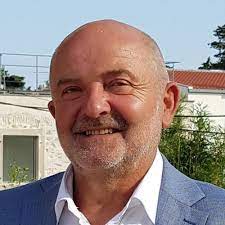 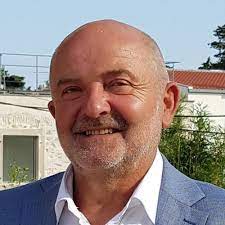 W celu zarejestrowania się na spotkanie proszę o wypełnienie formularza uczestnictwaW spotkaniu może wziąć udział 2 członków z każdej LGD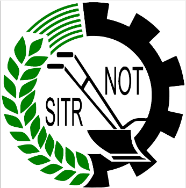 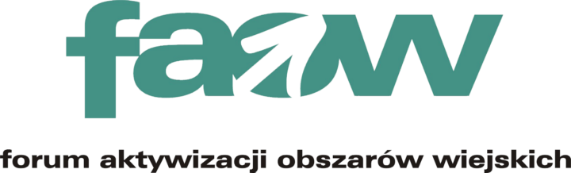 